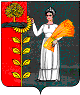  СОВЕТ  ДЕПУТАТОВ СЕЛЬСКОГО  ПОСЕЛЕНИЯ НОВОЧЕРКУТИНСКИЙ  СЕЛЬСОВЕТ Добринского муниципального района   Липецкой  областиРоссийской Федерации36-я  сессия  1 созыва25.12.2019г.                    с. Новочеркутино                           № 160-рсО результатах публичных слушаний по проекту бюджета сельского поселения Новочеркутинский сельсовет Добринского муниципального района Липецкой области Российской Федерации на 2020 год и на плановый период 2021-2022гг.   Рассмотрев рекомендации публичных слушаний по проекту бюджета сельского поселения Новочеркутинский сельсовет Добринского муниципального района Липецкой области Российской Федерации на 2020 год и плановый период 2021-2022гг», в соответствии со ст.28 Федеральным законом от 06.10.2003 года №131-ФЗ «Об общих принципах организации местного самоуправления в Российской Федерации», учитывая решение постоянной комиссии по экономике, финансам и социальным вопросам и на основании ст.49 Устава сельского поселения Новочеркутинский сельсовет, Совет депутатов сельского поселенияРЕШИЛ:         1.Принять рекомендации публичных слушаний по проекту бюджета сельского поселения Новочеркутинский сельсовет Добринского  муниципального района Липецкой области Российской Федерации на 2020год и на плановый период 2021-2020гг» (прилагаются).2. Настоящее решение вступает в силу со дня его принятия.Председатель Совета депутатовсельского поселения Новочеркутинский сельсовет	                                                  Н.А.Сошкина   ПринятыСоветом депутатов сельского поселенияНовочеркутинский сельсовет №160-рс от 25.12.2019гРЕКОМЕНДАЦИИпубличных слушаний по проекту бюджета сельского поселенияНовочеркутинский сельсовет Добринского муниципального района Липецкой области Российской Федерации на 2020 год и на плановый период 2021-2022гг»   Заслушав доклад и выступления по проекту бюджета сельского поселения Новочеркутинский сельсовет Добринского муниципального района Липецкой области Российской Федерации на 2020 год и на плановый период 2021-2022гг», участники публичных слушаний РЕКОМЕНДУЮТ:   1. Совету депутатов сельского поселения Новочеркутинский сельсовет принять проект бюджета сельского поселения Новочеркутинский сельсовет Добринского муниципального района Липецкой области Российской Федерации на 2020 год и на плановый период 2021-2022гг». (прилагается).Председатель Совета депутатовсельского поселения Новочеркутинский сельсовет	                                                       Н.А.Сошкина   